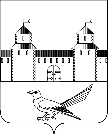 от  26.08.2016 № 1515-пОб утверждении схемы расположенияземельного участка на кадастровом плане	В соответствии со статьёй 11.10 Земельного кодекса Российской Федерации, со статьёй 16 Федерального закона от 06.10.2003 № 131 – ФЗ «Об общих принципах организации местного самоуправления в Российской Федерации», приказом Минэкономразвития РФ от 01.09.2014 № 540 «Об утверждении классификатора видов разрешенного использования земельных участков», руководствуясь статьями 32, 35, 40 Устава муниципального образования Сорочинский городской округ Оренбургской области и поданным заявлением (вх. № Чз-1162 от 11.08.2016), администрация Сорочинского городского округа Оренбургской области постановляет:       1. Утвердить схему расположения земельного участка условный        номер 56:45:0101027: ЗУ1 с местоположением:   1.1. ЗУ1- Площадь земельного участка 29 кв. м., расположенный в кадастровом квартале: 56:45:0101027 по адресу: Российская Федерация, Оренбургская область, г. Сорочинск, гаражный массив №9, линия 5,                         гараж № 9.Разрешенное использование: объекты гаражного назначения.  Категория земель: земли населенных пунктов.      2. Контроль за исполнением настоящего постановления возложить на главного архитектора муниципального образования Сорочинский городской округ Оренбургской области - Александра Федотовича Крестьянова.      3. Настоящее постановление вступает в силу со дня подписания и подлежит размещению на Портале муниципальное образование Сорочинский городской округ Оренбургской области.Глава муниципального образованияСорочинский городской округ                                                   Т.П. МелентьеваРазослано: в дело, прокуратуре, Управление архитектуры, заявителю.Администрация Сорочинского городского округа Оренбургской области                                            ПОСТАНОВЛЕНИЕ